MENINGKATKAN PENGUASAAN KOSAKATA ANAK USIA DINI DENGAN TEKNIK MIND MAPPING(Penelitian Tindakan Kelas pada Kelompok B di PAUD Al- Zuhriyah Kec.Citamiang Kota. Sukabumi Tahun Pelajaran 2014-2015)SKRIPSIDiajukan untuk Memenuhi Sebagian dari Syarat Memperoleh Gelar Sarjana PendidikanProgram Pendidikan Guru Pendidikan Anak Usia Dini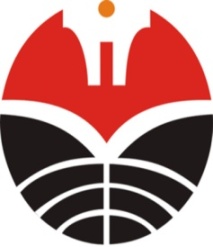 Oleh :Dilla Destiani (1003330)PROGRAM STUDI PENDIDIKAN GURU PENDIDIKAN ANAK USIA DINIDEPARTEMEN PEDAGOGIKAFAKULTAS ILMU PENDIDIKANUNIVERSITAS PENDIDIKAN INDONESIA2014MENINGKATKAN PENGUASAAN KOSAKATA ANAK USIA DINI DENGAN TEKNIK MIND MAPPINGOlehDilla DestianiSebuah Skripsi yang diajukan untuk memenuhi salah satu syarat memperoleh gerlar Sarjana Pendidikan pada Program Studi Pendidikan Guru Pendidikan Anak Usia Dini Fakultas Ilmu Pendidikan© Dilla Destiani 2014Universitas Pendidikan IndonesiaDesember 2014Hak Cipta dilindungi undang-undang.Skripsi ini tidak boleh diperbanyak seluruhya atau sebagian, dengan dicetak ulang, difoto kopi, atau cara lainnya tanpa ijin dari penulis.LEMBAR PENGESAHANPembimbing IHenny Djoehaeni,S.Pd.,M.PdPembimbing IIAsep Denny Gustiono,M.Pd